Профилактическая операция «ТРАКТОР»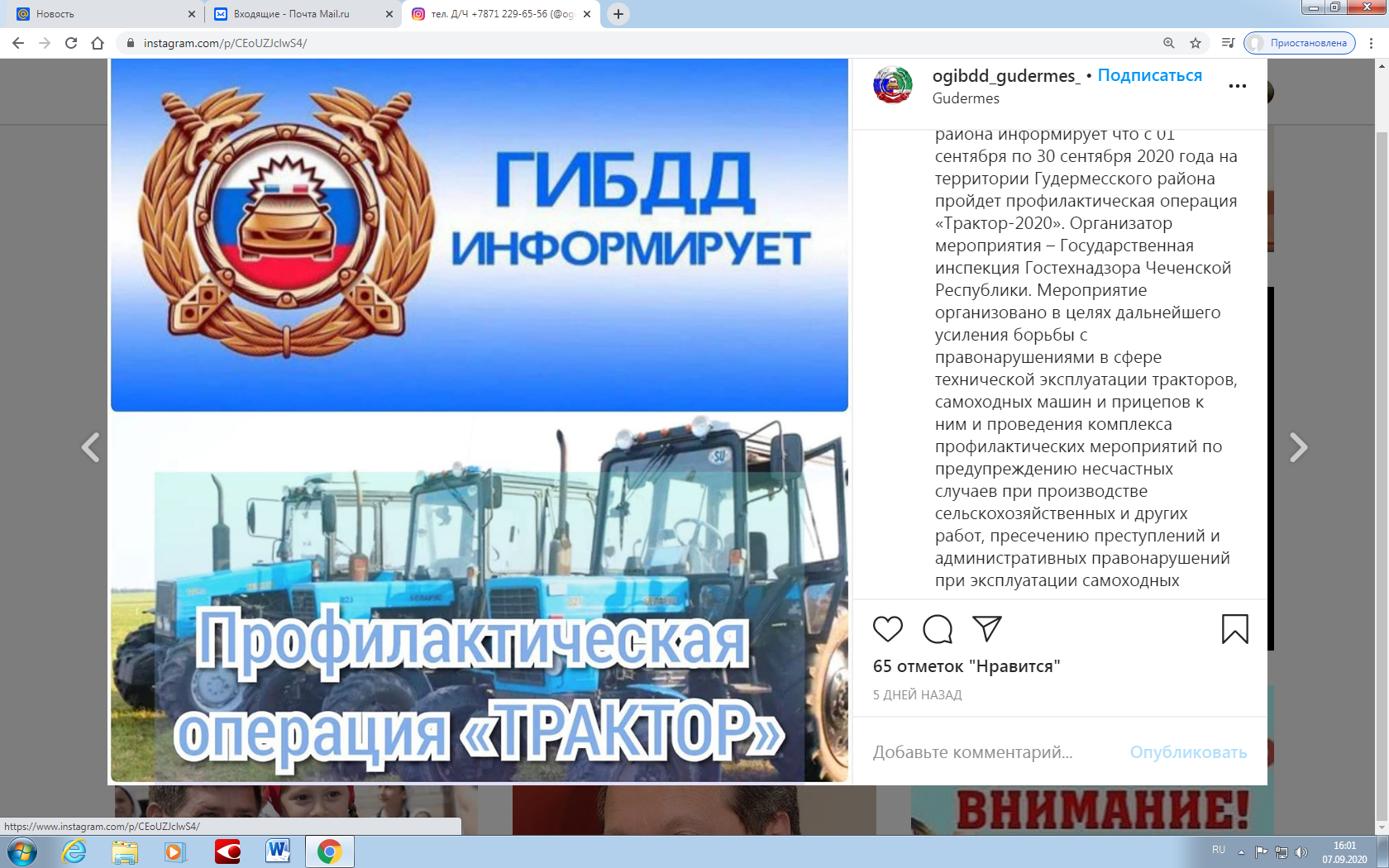 	Госавтоинспекция Гудермесского района информирует что с 01 сентября по 30 сентября 2020 года на территории Гудермесского района пройдет профилактическая операция «Трактор-2020». Организатор мероприятия – Государственная инспекция Гостехнадзора Чеченской Республики. Мероприятие организовано в целях дальнейшего усиления борьбы с правонарушениями в сфере технической эксплуатации тракторов, самоходных машин и прицепов к ним и проведения комплекса профилактических мероприятий по предупреждению несчастных случаев при производстве сельскохозяйственных и других работ, пресечению преступлений и административных правонарушений при эксплуатации самоходных машин. Контроль за соблюдением данных мероприятий будут осуществлять сотрудники Гостехнадзора Гудермесского района и инспекторы ОГИБДД ОМВД России по Гудермесскому району Чеченской Республики.	В ходе проведения профилактической операции будет проверяться:- техническое состояние тракторов, самоходных сельскохозяйственных, дорожно-строительных и иных машин и прицепов к ним;- соблюдение правил государственной регистрации и прохождения технического осмотра;- наличие документов на право управления самоходными машинами;- соответствие заводских номеров и номеров агрегатов, с данными указанными в регистрационных документах;- исполнение обязанности по страхованию гражданской ответственности владельцев самоходных машин.Владельцам тракторов, самоходных машин и прицепов к ним, руководителям предприятий, ответственным за техническое состояние техники и выпуск ее на линию, индивидуальным предпринимателям и физическим лицам необходимо перед началом эксплуатации имеющейся самоходной техники, пройти технический осмотр, получить в инспекции Гостехнадзора свидетельство о прохождении технического осмотра. Далее оформить страховой полис «ОСАГО» (если максимальная конструктивная скорость самоходной машины превышает 20 км/ч.)	Индивидуальные предприниматели, частные владельцы должны знать, что эксплуатация машин без государственной регистрации в органах Гостехнадзора, является грубым нарушением закона. Так же запрещена эксплуатация самоходных машин и без свидетельства о прохождении технического осмотра, которое выдается с начала 2014 года в соответствии с правилами проведения технического осмотра самоходных машин и других видов техники, утвержденных постановлением Правительства Российской Федерации № 1013 от 13 ноября 2013г.